2015高考理科数学《两角和与差的正弦、余弦和正切公式》练习题[A组　基础演练·能力提升]一、选择题1．计算sin 43°cos 13°－cos 43°sin 13°的结果等于(　　)A.　　　　B.　　　　C.　　　　D.解析：原式＝sin(43°－13°)＝sin 30°＝.答案：A2．(2014年太原模拟)已知sin＝，则cos(π－2θ)＝(　　)A. 	B．－  C．－  	D.解析：依题意得sin＝cos θ＝，cos(π－2θ)＝－cos 2θ＝1－2cos2θ＝1－2×2＝，选D.答案：D3．若cos α＝－且α在第二象限内，则cos为(　　)A．－  B.  C．－  D. 解析：cos α＝－，∴sin α＝，∴sin 2α＝－，cos 2α＝.∴cos＝cos 2αcos－sin 2αsin＝×＝.答案：B4．(2013年高考浙江卷)已知α∈R，sin α＋2cos α＝，则tan 2α＝(　　)A.  	B.  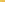 C．－ 	D．－解析：解法一　(直接法)两边平方，再同时除以cos2α，得3tan2α－8tan α－3＝0，tan α＝3或tan α＝－，代入tan 2α＝，得到tan 2α＝－.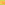 解法二　(猜想法)由给出的数据及选项的唯一性，记sin α＝，cos α＝，这时sin α＋2cos α＝符合要求，此时tan α＝3，代入二倍角公式得到答案C.答案：C5．已知sin α－cos α＝，α∈(0，π)，则sin 2α＝(　　)A．－1 	B．－  C. 	D．1解析：∵sin α－cos α＝，∴1－2sinαcosα＝2，即sin 2α＝－1.答案：A6．(2014年云南模拟)已知sin＝，则sin 2x的值为(　　)A．－  B.  C.  D.解析：依题意得(sin x－cos x)＝，(sin x－cos x)2＝，1－sin 2x＝，sin 2x＝，选B.答案：B二、填空题7．(2013年高考四川卷)设sin 2α＝－sin α，α∈，则tan 2α的值是________．解析：因为sin 2α＝－sin α，所以2sin αcos α＝－sin α，cos α＝－.又α∈，所以α＝，tan 2α＝tan＝.答案：w8．(2014年成都模拟)已知sin α＋cos α＝，则sin 2α的值为________．解析：∵sin α＋cos α＝，∴(sin α＋cos α)2＝1＋sin 2α＝，∴sin 2α＝－.答案：－9．化简＝________.解析：＝＝＝－1.答案：－1三、解答题10．已知sin α＝＋cos α，且α∈，求的值．解析：由sin α＝＋cos α得sin α－cos α＝，∴(sin α－cos α)2＝1－2sin αcos α＝，∴2sin αcos α＝.∴＝＝－(sin α＋cos α)，而(sin α＋cos α)2＝1＋2sin αcos α＝，又∵0<α<，∴sin α＋cos α＝，∴原式＝－.11．已知sin α＋cos α＝，α∈，sin ＝，β∈.(1)求sin 2α和tan 2α的值；(2)求cos(α＋2β)的值．解析：(1)∵由题意得(sin α＋cos α)2＝，即1＋sin 2α＝，∴sin 2α＝.又2α∈，∴cos 2α＝＝，∴tan 2α＝＝.(2)∵β∈，∴β－∈，sin ＝，∴cos ＝， 于是sin 2＝2sin cos ＝.又sin 2＝－cos 2β，∴cos 2β＝－.又2β∈，∴sin 2β＝.又cos2α＝＝，∴cos α＝，sin α＝.∴cos(α＋2β)＝cos αcos 2β－sin αsin 2β＝×－×＝－.12．(能力提升)已知函数f(x)＝cos＋2sin2x.(1)求函数f(x)的最小正周期；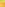 (2)设α，β∈，f＝，f＝，求f的值．解析：(1)f(x)＝cos＋2sin2x＝cos 2x－sin 2x＋(1－cos 2x)＝1－sin 2x.∴函数f(x)的最小正周期为T＝＝π.(2)∵f(x)＝1－sin 2x，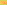 ∴f＝1－sin＝1－sin＝1－cos α，f＝1－sin＝1－sin.∵f＝，∴1－cos α＝，∴cos α＝，∵α∈，∴α＝.∵f＝，∴1－sin＝，∴sin＝－，∵β∈，∴－≤β－≤，∴β－＝－.∴β＝.∴f＝1－sin(α＋β)＝1－sin ＝1－sin＝0.[B组　因材施教·备选练习]1．已知sin α＝，sin β＝，且α，β都是锐角，则α＋β＝(　　)A．30° 	B．45°  C．45°或135° 	D．135°解析：∵α，β都是锐角，∴cos α＝，cos β＝，0°<α＋β<180°，由cos(α＋β)＝，得α＋β＝45°，选B.答案：B2．已知tan＝，且－<α<0，则＝(　　)A．－ 	B．－  C．－  	D.解析：由tan＝＝，得tan α＝－.又－<α<0，所以sin α＝－.故＝＝2sin α＝－.答案：A3．(2014年合肥模拟)已知cos＋sin α＝，则sin 的值是(　　)A．－  	B.C. 	D．－解析：由条件知cos＋sin α＝＋sin α＝＝sin＝，即sin＝.故sin＝－sin＝－.答案：D======*以上是由明师教育编辑整理======